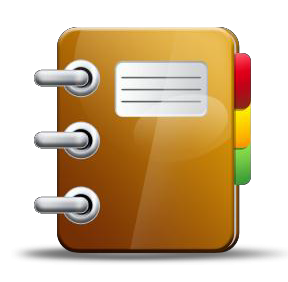 Mr. Pinkelman & Mr. Seefeldt’s 3rd GradeSpelling and VocabularyFor the Week of:________________________Testing day:____________________________Unit 6 Week 1 – Making DecisionsUnit 6 Week 1 – Making DecisionsSpelling WordsFrequency Words: words that readers encounter most often in reading materials.geesegrasslivespeoplesheepteeththemselveswolvesSample SentencesThere were four geese swimming in the pond.We asked our guests to help themselves to snacks.There were more people at the game than we expected.The dog helped the rancher round up all his sheep.My grandmother used to say that cats have nine lives.Many wolves now make Yellowstone Park their home.The cows grazed on the green grass in the meadow.The wolf’s sharp teeth made it look dangerous.Spelling WordsFrequency Words: words that readers encounter most often in reading materials.geesegrasslivespeoplesheepteeththemselveswolvesAcademic Vocabulary“The Fox and the Geese’”cackle (p. 4) - _________________________________________________________________________________piteously  (p. 4) - _______________________________________________________________________________vigorous  (p. 4) -  _______________________________________________________________________________anticipation  (p. 5) - _____________________________________________________________________________“The Three Spinsters”commence (p. 8) - _________________________________     ______________________________________________conferred  (p. 8) - ________________________________     ______________________________________________eldest  (p. 6) -  __________________________________     ______________________________________________sauntered  (p. 8) - ________________________________     ______________________________________________